 CHINA PARAISO EN LA TIERRA – BEIJING XIAN GUILIN HANGZHOU SUZHOU SHANGHAI – 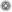 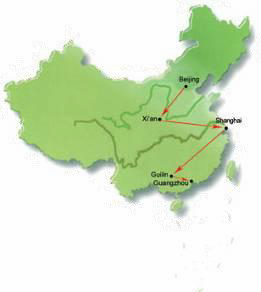 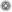 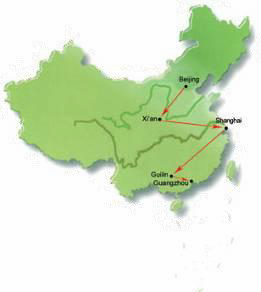 TOUR REGULAR  21 Marzo 2017 – 19 Marzo 2018  A4-1. Paraíso en la Tierra ( 13 días /12 noches )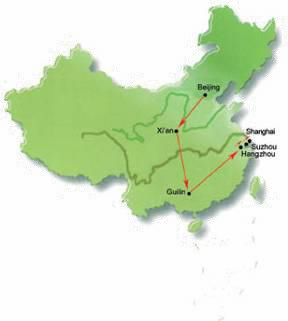 Beijing(3n) - Xi’an (2n)-Guilin (2n) -Hangzhou (2n) -Suzhou (1n)-Shanghai(2n)1º Día -BEIJINGLlegada a Beijing, capital de la República Popular China. Traslado al hotel. Resto del día libre, almuerzo no incluido. Alojamiento.2º Día - BEIJINGDesayuno Buffet. Durante este día visitaremos el Palacio Imperial, conocido como “la Ciudad Prohibida”, La Plaza Tian An Men, una de las mayores del mundo, y el Palacio de Verano que era el jardín veraniego para los miembros de la casa imperial de la Dinastía Qing.Almuerzo incluido. Alojamiento3º Día - BEIJINGDesayuno Buffet.Excursión a La Gran Muralla, espectacular y grandiosa obra arquitectónica, cuyos anales cubren más de 2.000 años. Almuerzo incluido. Por la tarde, regresamos a la ciudad con parada cerca del “Nido del Pájaro” (Estadio Nacional) y el “Cubo  del Agua” (Centro Nacional de Natación) para tomar fotos. Por la noche, Cena de bienvenida degustando el delicioso Pato Laqueado de Beijing. Alojamiento.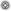 4º Día - BEIJING / XI’ANDesayuno  Buffet.  Visita  del  famoso  Templo  del  Cielo,  donde losemperadores de las Dinastías Ming y Qing ofrecieron sacrificios al Cielo y rezaban por las buenas cosechas. Almuerzo incluido.Por la tarde, salida en avión o tren de alta velocidad hacia Xi’an, la antigua capital de China con 3.000 años de existencia, única capital amurallada y punto de partida de la famosa “Ruta de la Seda”.  Traslado al hotel. Alojamiento.Nota muy importante: Debido al horario del tren, los pasajeros que toman el tren de alta velocidad de Beijing/ Xi’an no tienen el almuerzo incluido.5º Día - XI’ANDesayuno Buffet. Hoy visitaremos el famoso Museo de Guerreros y Corceles de Terracota, en el que se guardan más de 6.000 figuras de tamaño natural, que representan un gran ejército de guerreros, corceles y carros de guerra que custodian la tumba del emperador Qin. Almuerzo incluido. Por la tarde visitaremos la Gran Pagoda de la Oca Silvestre (sin subir). El tour terminará en el famoso Barrio Musulmán para conocer la vida cotidiana de los nativos. Alojamiento.6º Día - XI’AN / GUILINDesayuno Buffet.En este día, tomaremos el vuelo hacia Guilin, ciudad famosa por su hermosura paisajística. Traslado al hotel. Alojamiento.7º Día - GUILIN / YANGSHUO / GUILINDesayuno Buffet. En este día, realizaremos uncrucero porel Río Li Jiang, que goza de una reputación mundial por “la soberana hermosura paisajística” conformada por colinas verticales surcadas por ríos de aguas diáfanas  con grutas fantásticas. Almuerzo de lunch box a bordo incluido.El crucero terminará en Yangshuo, un pueblo antiguoa la orilla del Río Lijiang. Por la tarde, los pasajeros pueden pasear por la Calle  Oeste  que  es un  mercado animado de artesanía china de Yangshuo . Traslado al hotel de Guilin . Alojamiento .8º Día - GUILIN / HANGZHOUDesayuno Buffet. Por la mañana, visitaremos la Gruta de las Flautas de Caña, una cueva de formación calcárea con estalactitas y estalagmitas de gran belleza y tamaño. A la hora indicada, traslado al aeropuerto para tomar el avión a Hangzhou, conocida como “Paraíso en la Tierra”. Traslado al hotel. Alojamiento.9º Día - HANGZHOUDesayuno Buffet. Por la mañana, empezamos la visita desde un crucero en el famoso Lago del Oeste, principal atracción de la ciudad.Almuerzo incluido, por la tarde continuamos la visita del Templo del Alma Escondida, uno de los templos budistas más importantes del sur de China. y la Pagoda de las Seis Armonías (sin subir). Alojamiento.10º Día - HANGZHOU / SUZHOUDesayuno Buffet. Por la mañana, traslado a la estación para tomar el tren con destino a la ciudad de Suzhou, conocida como la “Venecia de Oriente”, cuyos jardines clásicos fueron incluidos en la lista del Patrimonio de la Humanidad por UNESCO en el año 2000. Visitaremos la Colina del Tigre y el Jardin del Pescador con Almuerzo incluido. Alojamiento.Nota muy importante: Para facilitar el trayecto Hangzhou-Suzhou-Shanghai, cuando el grupo es de másde 25 pasajeros, el transporte del equipaje desde Hangzhoua Shanghai se realizará directamente yde forma separada, por lo cual se recomienda que los pasajeros lleven una maleta de mano con ropa y artículos personales para pasar una noche en Suzhou.11º Día - SUZHOU/ SHANGHAIDesayuno Buffet. Por la mañana, tomaremos el tren a Shanghai.Almuerzo incluido.Visita del Jardín Yuyuan, magnífico jardín construido en 1557 por un oficial de la ciudad llamado Yu, el Templo de Buda de Jade y el Malecón de la Ciudad, uno de los lugares más espectaculares de la ciudad donde se encuentran las construcciones más emblemáticos de la ciudad. Alojamiento.12 º Día - SHANGHAIDesayuno Buffet. Día libre.13º Día - SHANGHAIDesayuno Buffet. A la hora indicada, traslado al aeropuerto y fin de serviciosA4-1A. Paraíso en la Tierra (Tour Regular con hoteles de categoría A)Beijing (3n) -Xi’an (2n)- Guilin (2n) - Hangzhou (2n) - Suzhou (1n) - Shanghai (2n) (13D/12N)2 SALIDAS SEMANALES GARANTIZADAS DESDE 2 PAXA4-1B. Paraíso en la Tierra	(Tour Regular con hoteles de categoría B)Beijing (3n) -Xi’an (2n)- Guilin (2n) - Hangzhou (2n) - Suzhou (1n) - Shanghai (2n) (13D/12N)SALIDA GARANTIZADA DESDE 2 PAXA4-1P. Paraíso en la Tierra (Tour Privado con hoteles de categoría A)Beijing (3n) -Xi’an (2n)- Guilin (2n) - Hangzhou (2n) - Suzhou (1n) - Shanghai (2n) (13D/12N)PRECIO EN BASE DE 2 PAXNota: Los precios publicados son de referencia, la confirmación está sujeta a la disponibilidad.Servicios  incluidosAlojamiento y desayuno americanoTraslados de ida y vuelta del aeropuerto, o de la estación ferroviaria, al hotel.Media pensión con almuerzos(de comida china o buffet internacional)incluidos según lo mencionado en el programa . Las bebidas no estan incluidas .Una cena especial de “Pato Laqueado” en Beijing según el programa.Las bebidas no estan  incluidas .Se Incluye la primera entrada en las visitas y las excursiones, según lo indicado en el programa.Billetes de vuelos domésticos en clase turista con el coste de combustible y el impuesto de aeropuerto incluidosBillete de trenes de alta velocidad en asiento de segunda clase(nivel básico).Visitas y excursiones con guías locales de habla hispana. Servicios no incluidosPropinasEn China es costumbre dar propinas en los viajes de turismo. Se debe valorar el trabajo y el esfuerzo de los guias, el chofer y los maleteros. A nivel general el monto recomendado de propinas es el siguiente:30 RMB (equivalente a 5 USD) por pax / día para guía y chofer .10 RMB (equivalente a 2 USD) por maleta para suiba y bajada una vez .Seguros de viajeLos no mencionadosPrecios y suplementos:Precios	Niños hasta de 11 años: 10% descuento (excepto las tarifas de “Extensiones” )Precio de paquete en habitación triple es lo mismo como en habitación doble.Una Noche Extra en Beijing o Shanghai  con desayuno buffet incluido + Traslado aeropuerto/ hotel o viceversa una vezHoteles de 5*, 132 USD P.P. en DBL/TWIN, suplemento de SGL: 132 USD Hoteles de 4*, 115 USD P.P. en DBL/TWIN, suplemento de SGL: 115 USDNotas:1) Los precios publicados son de referencia, la confirmación está sujeta a la disponibilidad.2) El costo de más noches de alojamiento , favor de consultar .Check in y Check out en hotelNormalmente el check-in se realizará entre las 14,00 -15,00 horas. El check-out será antes de lasreservar una noche extra .Modificacion de Precios	se reserva el derecho de modificar el precio de los servicios hasta 30 días antes de las salidas por las siguientes razones, que son ajenas a la empresa, las cuales son:Los cambios en el precio de los combustibles para vuelos domésticos, entre otrosPolitica de Reservas y Cancelació n:Tiempo Límite de la reserva	Las salidas se cierra 30 días antes de la fecha de salida. La confirmación de las reservas posteriores está sujeta a la disponibilidad.Política de Cancelació nSi cancela 22-30 días antes de la salida, el gasto de la cancelación es 25% del precio del paquete.Si cancela 15-21 días antes de la salida, el gasto de la cancelación es 50% del precio del paquete.Si cancela 8-14 días antes de la salida, el gasto de la cancelación es 75% del precio del paquete.Si cancela  7 dias antes - en el mismo dia de la salida , el gasto de cancelación es 100% del precio del paquete .Clasificació n Hotelera	5* y 4*	La clasificación hotelera se basa en dos criterios que se detallan a continuación:“Hotel 5*(o 4*)” corresponde a la clasificación oficial que otorga el Buró de Turismo de la Administración de China.“Hotel equivalente a 5* (o 4*)” corresponde a la clasificación de  los hoteles que no está inscritos en el registro oficial, pero cuentan con las normas de calidad estándar del servicio correspondiente.Modificació n de HotelesDebido a diversos eventos o congresos que coincidan con el arribo de los turistas, se puede registrar una excesiva ocupación, por tal motivo es posible que el hotel previsto se sustituya por otro de la misma categoría. Se avisa del cambio con antelación.Modificació n de programaDebido a la realización de diversos eventos o congresos de nivel nacional o internacional, los cuales requieren con control especial por parte de las autoridades, CITS no puede garantizar la prestación de los servicios turísticos en la ciudad o destinos donde éstos ocurren. Cuando se presenten estos casos, es posible que el destino programado se sustituya por otro. De ser así, se notificará con la mayor antelación posible el cambio en la programación.Vuelos domésticos y Trenes	La reservación y emision de los billets de los vuelos domesticos y los trenes se realizan por  China con el objetivo de garantizar que todo el grupo pueda viajar junto en los vuelos domesticos .Los guías locales en cada ciudad se encargan de los billetes de los vuelos domésticos y trenes, acompañarán a los cientes al aeropuerto o la estacion y dan asistencia para el abordaje del vueloPor razones ajenas  nos reservamos el derecho de cambiar el horario de los vuelos domésticos y trenes sin previo aviso.Retraso o cancelacion de los vuelos domesticos o internationales	En caso de que por algún retraso o cancelación de los vuelos domésticos o internacionales los pasajeros no puedan realizar las visitas programadas, CITS hará todo el posible para reajustar el programa, con el fin de cumplir las visitas previstas bajo la condición de que no exista costo extra. En caso de que haya algún costo adicional, los pasajeros deberán pagarlo ya sea directamente o por medio de la agencia, según sea el caso. De no ser posible realizar las visitas previstas en el programa, y éstas se dan como perdidas, el operador  no se hace responsable, ya que los retrasos y cancelaciones son ajenos a la compañía.PasaporteSegún las regulaciones establecidas por las autoridades de China, para realizar cualquier reserva de viajes, boletos de avión o de tren, es necesario proporcionar el número de pasaporte y dar la información personal correcta, tal como nombre, número visa, entre otros datos.Es importante considerar si el viajero está en proceso de renovación de pasaporte. Deberá utilizar el nuevo documento para sus reservaciones, ya que corre el riesgo de que las autoridades de China no reconozcan como válido su nuevo documento, si es que utilizó el viejo pasaporte para realizar sus reservaciones.En caso de que la información personal proporcionada por el mismo pasajero no sea la correcta, el operador  no se hace responsable por la eventual pérdida o cancelación de las reservaciones.Informaciones de viajeTipo de habitaciones para hoteles	Habitació n DBL y TWINEn China, la mayoría de los hoteles disponen de más habitaciones tipo TWIN (con 2 camas separadas), que del tipo de habitaciones DBL ( con una cama grande), por ello no se garantiza que todos los clientes puedan tener una habitación con cama grande. La distribución de la   habitaciónHabitació n TripleEn China, la Habitación Triple es una del tipo TWIN o DBL más una cama plegable.Depó sito de garantía en el hotel	En China cuando se hace check-in en un hotel, los clientes deben dejar un depósito en garantía por los consumos extras que puedan realizar. Este depósito puede hacerse con tarjeta de crédito o efectivo. Cuando la garantía se realiza con una tarjeta de crédito, el hotel hará un cargo por 600 RMB (o 100 USD). En caso de que el cliente no haya realizado ningún consumo extra, la cantidad será reembolsable después de un mes después del check out. En otro caso se descontará el monto del consumo y se reembolsará la diferencia. Los pasajeros también pueden hacer el depósito en efectivo, el cual se reembolsará el mismo día del check-out.Ó rdenes de las visitas y excursiones	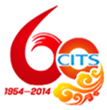 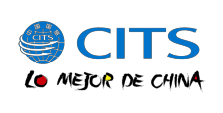 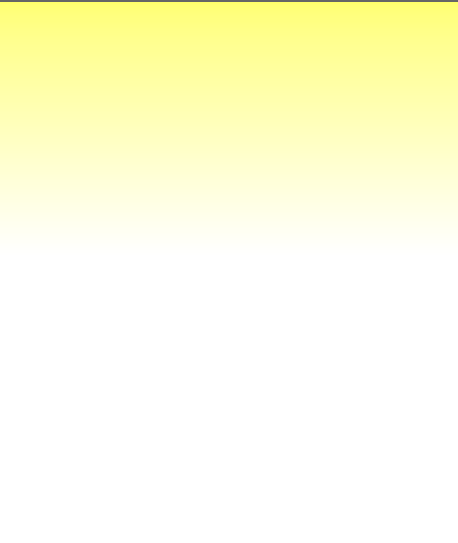 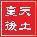 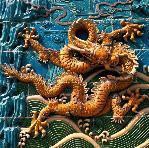 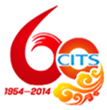 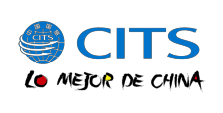 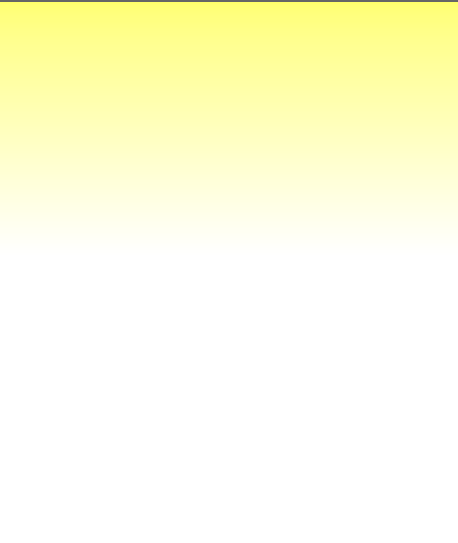 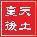 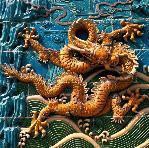 Las órdenes de las visitas y excursiones son para referencia y será reconfirmado por los guías locales de cada ciudad.Equipaje	Vuelos domésticos: Se permite facturar un equipaje con un peso de 20 KG, además de una maleta de mano.Trenes : No se ofrece servicio de facturación de equipaje, por lo que los pasajeros deberían llevar los equipajes a bordo, dejándolos en la zonas de equipaje al final del vagón. Si necesita el servicio de maleteros, puede solicitarlo en la estación ferroviariaDuració n del viaje en tren de alta velocidad entre las ciudades importantes :BEIJING   A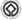 BEIJING	The Great Wall Sheraton Hotel Beijing (5*)北京喜来登长城饭店Dong San Huan Beilu, No 10, Beijing 北京市朝阳区东三环北路 10 号Tel:	+8610 65905566	Fax: +8610 65905398http://www.starwoodhotels.com/sheraton/property/overview/index.html?propertyID=175&language=en_USHotel New Otani Chang Fu Gong (5*)北京长富宫饭店No.26 Jianguomenwai Avenue, Chaoyang, Beijing, P.R.China 北京市朝阳区建国门外大街 26 号Tel: +861065125555 Fax: +861065139810http://www.cfgbj.com/indexen_US.htmlDouble Tree by Hilton Beijing (equivalente a 5*)  北京希尔顿逸林酒店168Guang’an Men Wai Dajie, Xuanwu District, Beijing, China 北京市宣武区广安门外大街 168 号Tel: +86 10 6338 1888	FAX: +86 10 6338 1800http://doubletree3.hilton.com/en/hotels/china/doubletree-by-hilton-hotel-beijing-BJSDTDI/index.htmlSheraton Beijing Dongcheng Hotel (equivalente a 5*)  北京金隅喜来登酒店36 North Third Ring Road East Dongcheng District Beijing 100013 China中国北京市东城区北三环东路 36 号Tel: +86 10 57988721	Fax: +86 10 57988705http://www.starwoodhotels.com/sheraton/property/overview/index.html?propertyID=3415&language=en_USThe Presidential Beijing (5* ) 国宾大酒店9 Fuchengmenwai Road, Xicheng District, Beijing 100037, Chian中国北京西城区阜成门外大街甲 9 号Tel: +86 10 58585588	Fax: +86 10 68001774http://www.thepresidentialhotel.com/en/Nikko New Century Hotel Beijing (5* ) 新世纪日航酒店	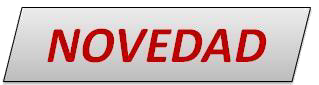 No.6 Southern Road Capital Gym Haidian District, Beijing 100044北京海淀区首体南路 6 号Tel：+86 10 6849 2001Fax:+86106849 1103http://www.newcenturyhotel.com.cn/indexen.htmlXIANXian Sheraton Hotel (5*)  西安喜来登酒店Feng Gao Lu No262, Xian 丰镐东路 262 号Tel: +8629 84261888	Fax: +8629 84262188http://www.starwoodhotels.com/luxury/property/overview/index.html?propertyID=3372&language=es_ESSheraton Xian North City (equivalente a 5*)  西安赛瑞喜来登酒店Lian Hu Qu Wei Yang Lu No.32  莲湖区未央路 32 号Tel: +8629 88866888	Fax: +8629 86292775http://www.starwoodhotels.com/preferredguest/property/overview/index.html?propertyID=475&PS=LGZH_AA_ DAPI_CBDU_TPRP&localeCode=zh_CN&language=zh_CNBranley Hotel Xian (equivalente a 5*)	西安吉朗丽大酒店22 Fenghui South Road , Xian 西安雁塔区沣惠南路 22 号近二环南路Tel: +86296858 8888	Fax: +86296858 9999http://www.branleyhotel.com/default-en.htmlDays Hotel & Suites Xinxing Xi'an (equivalente a 4*) 西安新兴戴斯大酒店No.189 Jinhua North Road, Xi’an, Shaanxi Province, P.R.China 710032 金花北路 189 号Tel: +8629 83239999	Fax: +8629 83236666http://www.xinxingdays.cn/en/Novotel Hotel Xian (equivalente a 5*)	西安印力诺富特酒店No 33Wei Yang Road,710016,Xian - CHINA 西安市未央区未央路 33 号Tel +862986268888 - Fax +862986269998http://www.novotel.com/gb/hotel-9253-novotel-xi-an-scpg/index.shtmlSHANGHAISheraton Shanghai Hongkou Hotel (equivalente a 5*)上海虹口三至喜来登酒店No.59 Siping Road,Hongkou District,Shanghai 200080 P.R.CHINA 四平路 59 号Tel:+8621 26010088Fax: +8621 26010368http://www.starwoodhotels.com/sheraton/property/overview/index.html?language=en_US&propertyID=3372Renaissance Shanghai Putuo Hotel (equivalente a 5*) 上海明捷万丽酒店50 Tongchuan Road,Putuo District, Shanghai, 200333 China 普陀区铜川路 50 号Tel：+8621 2219 5888	Fax: +86212219 5678http://www.marriott.com/ Hotels/travel/ Shaph-renaissance-shanghai-putuo-hotel/Mercure Shanghai Royalton (equivalente a 4*)上海虹桥美仑美居酒店789 Wuyi Road,Changning District, Shanghai,China 上海长宁区武夷路 789 号Tel：+8621 52068000	Fax：+8621 52060900http://www.accorhotels.com/es/hotel-A0A5-mercure-shanghai-royalton/index.shtmlMingde Grand Hotel Shanghai(5*)上海铭德大酒店No.558, North Xizang Road, Shanghai 200071, China 闸北区西藏北路 558 号Tel: +8621 51013030http://www.mingdegrandhotel.com/en/transport.htmlSunrise On The Bund Hotel Shanghai(5*)上海外滩浦华大酒店	No.168, Gaoyang Road, Shanghai 200080, China 中国上海市高阳路 168 号Tel: +8621 51801133http://www.sunrisesha.com/en/index.htmlSUZHOUHotel Pan Pacific Suzhou (5*)  苏州吴宫泛太平洋酒店259 Xinshi Road, Suzhou 新市路 259 号Tel: +8651265103388Fax: +8651265190918https://www.panpacific.com/en/hotels-resorts/china/suzhou.htmlHotel Holiday Inn Jasmine Suzhou (4*)  苏州茉莉花假日酒店Chang Xulu, No 345, Su Zhou 阊胥路 345 号Tel: +8651265588888Fax: +8651265582288https://www.ihg.com/holidayinn/hotels/us/en/suzhou/suzcx/hoteldetailHANGZHOUHangzhou Hotel GrandMetropark (5*) 杭州维景国际大酒店Ping Chenglu,No 2, HangZhou 平海路 2 号Tel: +86571 87088088	Fax: +8657187081588http://www.metroparkhotels.com/hotel/eng/index.php?hotel=hangzhouLandison Plaza Hotel (5*)  浙江雷迪森大酒店   333 Tiyuchang Road (Tiyuchang Lu)杭州市体育场路 333 号Tel: +8657185158888 Fax:+8657185157777http://www.landison-plazahotel.com/default-en.htmlGUILINSheraton Guilin Hotel (5*)  桂林喜来登饭店No.15 Bin Jiang lu, Guilin 滨江路 15 号Tel: +86773 2825588	Fax: +86773 2825598http://www.starwoodhotels.com/sheraton/property/overview/index.html?propertyID=483&language=en_USGuilin Lijiang Waterfall (5*)  桂林漓江大瀑布饭店Shan Hu Beilu,No1, Guilin 杉湖北路 1 号Tel: +86773 2822881	Fax: +86773 2822891http://www.waterfallguilin.com/en/index_main.htmlGuilin Bravo Hotel (4*)  桂林宾馆14 South Ronghu Road Guilin,Guangxi People's Republic of China 榕湖南路 14 号Tel:+867732898888	Fax:+86773 2893999http://www.glbravohotel.com/en-us/index.htmlGrand Bravo Guilin(equivalente a 5*)  桂林大公馆酒店2 Zhong Yin Road,Guilin 541001,Guangxi,P.R.China Tel :   +86773 2388888 Fax:  +86773 2258888http://www.grandbravo.com/default.aspx?lang=enTEMPORADA IDesde Salida 21 Mar Hasta Salida 20 MayTEMPORADA IIDesde Salida 21 May Hasta Salida 19 AgoTEMPORADA IIIDesde Salida 20 Ago Hasta Salida 31 OctTEMPORADAIVDesde Salida 01 Nov Hasta Salida 30 NovTEMPORADAVDesde Salida Dic 01 Hasta Salida 19 Mar(18)2,591Supl. de SGL 7622,418Supl. de SGL 6842,659Supl. de SGL 9032,543Supl. de SGL7192,388Supl. de SGL 600Descuento cambio de vuelo por tren de alta velocidad en el tramo Beijing - Xian: 62 USD por personaDescuento cambio de vuelo por tren de alta velocidad en el tramo Beijing - Xian: 62 USD por personaDescuento cambio de vuelo por tren de alta velocidad en el tramo Beijing - Xian: 62 USD por personaDescuento cambio de vuelo por tren de alta velocidad en el tramo Beijing - Xian: 62 USD por personaDescuento cambio de vuelo por tren de alta velocidad en el tramo Beijing - Xian: 62 USD por personaSALIDA EN LUNES Y MARTESSALIDA EN LUNES Y MARTESSALIDA EN LUNES Y MARTESSALIDA EN LUNESSALIDA EN LUNESMAR. 21, 27, 28ABR.  03,  04,  10,  11, 17,18, 24, 25MAY.  01,  02,  08,  09, 15,16MAY. 22, 23, 29, 30JUN. 05, 06, 12, 13,  19,20, 26, 27JUL. 03, 04, 10, 11,   17,18, 24, 25, 31AGO.01, 07, 08, 14, 15AGO. 21, 22, 28, 29SEP. 04, 05, 11, 12, 18,  19,25, 26OCT.  02,  03,  09,  10,   16,17, 23, 24, 30, 31NOV. 06,13,20,27DEC. 04, 11, 18, 25ENE. 01, 08, 15, 22, 29FEB. 05, 12, 19, 26MAR. 05, 12, 19Hoteles Previstos o Similares:Beijing	The Great Wall Sheraton Beijing(5*) / Hotel New Otani Chang Fu Gong (5*)Double Tree by Hilton Beijing (equivalente a 5*) / Sheraton Beijing Dongcheng(equivalente a 5*)Xi’an	Sheraton Hotel (5*) / Sheraton Xian North City (5*) / Branley Xian (equivalente a 5*) Guilin	Guilin Lijiang Waterfall (5*) / Sheraton Guilin(5*) / Grand Bravo (equivalente a 5*) Hangzhou		Grand Metropark(5*) /Landison Plaza Hotel Hangzhou(5*)Suzhou	Pan Pacific Suzhou(5*)Hoteles Previstos o Similares:Beijing	The Great Wall Sheraton Beijing(5*) / Hotel New Otani Chang Fu Gong (5*)Double Tree by Hilton Beijing (equivalente a 5*) / Sheraton Beijing Dongcheng(equivalente a 5*)Xi’an	Sheraton Hotel (5*) / Sheraton Xian North City (5*) / Branley Xian (equivalente a 5*) Guilin	Guilin Lijiang Waterfall (5*) / Sheraton Guilin(5*) / Grand Bravo (equivalente a 5*) Hangzhou		Grand Metropark(5*) /Landison Plaza Hotel Hangzhou(5*)Suzhou	Pan Pacific Suzhou(5*)Hoteles Previstos o Similares:Beijing	The Great Wall Sheraton Beijing(5*) / Hotel New Otani Chang Fu Gong (5*)Double Tree by Hilton Beijing (equivalente a 5*) / Sheraton Beijing Dongcheng(equivalente a 5*)Xi’an	Sheraton Hotel (5*) / Sheraton Xian North City (5*) / Branley Xian (equivalente a 5*) Guilin	Guilin Lijiang Waterfall (5*) / Sheraton Guilin(5*) / Grand Bravo (equivalente a 5*) Hangzhou		Grand Metropark(5*) /Landison Plaza Hotel Hangzhou(5*)Suzhou	Pan Pacific Suzhou(5*)Hoteles Previstos o Similares:Beijing	The Great Wall Sheraton Beijing(5*) / Hotel New Otani Chang Fu Gong (5*)Double Tree by Hilton Beijing (equivalente a 5*) / Sheraton Beijing Dongcheng(equivalente a 5*)Xi’an	Sheraton Hotel (5*) / Sheraton Xian North City (5*) / Branley Xian (equivalente a 5*) Guilin	Guilin Lijiang Waterfall (5*) / Sheraton Guilin(5*) / Grand Bravo (equivalente a 5*) Hangzhou		Grand Metropark(5*) /Landison Plaza Hotel Hangzhou(5*)Suzhou	Pan Pacific Suzhou(5*)Hoteles Previstos o Similares:Beijing	The Great Wall Sheraton Beijing(5*) / Hotel New Otani Chang Fu Gong (5*)Double Tree by Hilton Beijing (equivalente a 5*) / Sheraton Beijing Dongcheng(equivalente a 5*)Xi’an	Sheraton Hotel (5*) / Sheraton Xian North City (5*) / Branley Xian (equivalente a 5*) Guilin	Guilin Lijiang Waterfall (5*) / Sheraton Guilin(5*) / Grand Bravo (equivalente a 5*) Hangzhou		Grand Metropark(5*) /Landison Plaza Hotel Hangzhou(5*)Suzhou	Pan Pacific Suzhou(5*)TEMPORADA IDesde Salida 21Mar Hasta Salida 20 MayTEMPORADA IIDesde Salida 21 May Hasta Salida19 AgoTEMPORADA IIIDesde Salida 20 Ago Hasta Salida 31 OctTEMPORADAIVDesde Salida 01 Nov Hasta Salida 30NovTEMPORADAVDesde Salida Dic 01 Hasta Salida 19Mar(18)2,130Supl. de SGL 4842,086Supl. de SGL 4222,192Supl. de SGL 5512,099Supl. de SGL 459NO HAY SALIDADescuento cambio de vuelo por tren de alta velocidad en el tramo Beijing - Xian: 62 USD por personaDescuento cambio de vuelo por tren de alta velocidad en el tramo Beijing - Xian: 62 USD por personaDescuento cambio de vuelo por tren de alta velocidad en el tramo Beijing - Xian: 62 USD por personaDescuento cambio de vuelo por tren de alta velocidad en el tramo Beijing - Xian: 62 USD por personaNO HAY SALIDASALIDA MARTESSALIDA MARTESSALIDA MARTESSALIDA MARTESNO HAY SALIDAMAR. 21, 28ABR. 04, 11, 18, 25MAY. 02, 09, 16MAY. 23,30JUN. 06,13, 20, 27 JUL.04,11,18,25 AGO.01, 08, 15AGO 22, 29SEP.05, 12, 19, 26OCT.  03,  10,  17,   24,31NOV. 07NO HAY SALIDAHoteles Previstos o Similares:Beijing	The Presidential Beijing (5* ) / Nikko New Century Beijing (5*)Xi’an	Days Hotel & Suites Xinxing Xian(equivalente a 4*) / Novotel Xian (equivalente a 4*)Guilin	Guilin Bravo (4*)Hangzhou Grand Metropark(5*)Suzhou	Holiday Inn Jasmine Suzhou (4*)Shanghai	Mercure Shanghai Royalton (equivalente a 4*) / Mingde Grand Hotel Shanghai (5*Hoteles Previstos o Similares:Beijing	The Presidential Beijing (5* ) / Nikko New Century Beijing (5*)Xi’an	Days Hotel & Suites Xinxing Xian(equivalente a 4*) / Novotel Xian (equivalente a 4*)Guilin	Guilin Bravo (4*)Hangzhou Grand Metropark(5*)Suzhou	Holiday Inn Jasmine Suzhou (4*)Shanghai	Mercure Shanghai Royalton (equivalente a 4*) / Mingde Grand Hotel Shanghai (5*Hoteles Previstos o Similares:Beijing	The Presidential Beijing (5* ) / Nikko New Century Beijing (5*)Xi’an	Days Hotel & Suites Xinxing Xian(equivalente a 4*) / Novotel Xian (equivalente a 4*)Guilin	Guilin Bravo (4*)Hangzhou Grand Metropark(5*)Suzhou	Holiday Inn Jasmine Suzhou (4*)Shanghai	Mercure Shanghai Royalton (equivalente a 4*) / Mingde Grand Hotel Shanghai (5*Hoteles Previstos o Similares:Beijing	The Presidential Beijing (5* ) / Nikko New Century Beijing (5*)Xi’an	Days Hotel & Suites Xinxing Xian(equivalente a 4*) / Novotel Xian (equivalente a 4*)Guilin	Guilin Bravo (4*)Hangzhou Grand Metropark(5*)Suzhou	Holiday Inn Jasmine Suzhou (4*)Shanghai	Mercure Shanghai Royalton (equivalente a 4*) / Mingde Grand Hotel Shanghai (5*Hoteles Previstos o Similares:Beijing	The Presidential Beijing (5* ) / Nikko New Century Beijing (5*)Xi’an	Days Hotel & Suites Xinxing Xian(equivalente a 4*) / Novotel Xian (equivalente a 4*)Guilin	Guilin Bravo (4*)Hangzhou Grand Metropark(5*)Suzhou	Holiday Inn Jasmine Suzhou (4*)Shanghai	Mercure Shanghai Royalton (equivalente a 4*) / Mingde Grand Hotel Shanghai (5*TEMPORADA IDesde Salida 21Mar Hasta Salida 20 MayTEMPORADA IIDesde Salida 21 May Hasta Salida 19 AgoTEMPORADA IIIDesde Salida 20 Ago Hasta Salida 30 NovTEMPORADAIVDesde Salida Dic 01 Hasta Salida 19 Mar(18)3,644Supl. de SGL 8553,542Supl. de SGL 7943,678Supl. de SGL 9393,578Supl. de SGL 783Descuento cambio de vuelo por tren de alta velocidad en el tramo Beijing - Xian: 62 USD por persona.Descuento cambio de vuelo por tren de alta velocidad en el tramo Beijing - Xian: 62 USD por persona.Descuento cambio de vuelo por tren de alta velocidad en el tramo Beijing - Xian: 62 USD por persona.Descuento cambio de vuelo por tren de alta velocidad en el tramo Beijing - Xian: 62 USD por persona.Hoteles Previstos o Similares:Beijing	Hotel New Otani Chang Fu Gong (5*)Xi’an	Sheraton Xian North City (5*) Guilin	Guilin Lijiang Waterfall (5*) Hangzhou		Zhejiang International (5*) Suzhou	Pan Pacific Suzhou(5*)Shanghai	Sheraton Shanghai Hongkou (equivalente a 5*)Hoteles Previstos o Similares:Beijing	Hotel New Otani Chang Fu Gong (5*)Xi’an	Sheraton Xian North City (5*) Guilin	Guilin Lijiang Waterfall (5*) Hangzhou		Zhejiang International (5*) Suzhou	Pan Pacific Suzhou(5*)Shanghai	Sheraton Shanghai Hongkou (equivalente a 5*)Hoteles Previstos o Similares:Beijing	Hotel New Otani Chang Fu Gong (5*)Xi’an	Sheraton Xian North City (5*) Guilin	Guilin Lijiang Waterfall (5*) Hangzhou		Zhejiang International (5*) Suzhou	Pan Pacific Suzhou(5*)Shanghai	Sheraton Shanghai Hongkou (equivalente a 5*)Hoteles Previstos o Similares:Beijing	Hotel New Otani Chang Fu Gong (5*)Xi’an	Sheraton Xian North City (5*) Guilin	Guilin Lijiang Waterfall (5*) Hangzhou		Zhejiang International (5*) Suzhou	Pan Pacific Suzhou(5*)Shanghai	Sheraton Shanghai Hongkou (equivalente a 5*)CIUDADDISTANCIA (KM).DURACION APROXIMADAXian12685 horas